RIEGO CASI PERFECTO CON ÓPTIMA CURVA SECADO MOJADO EN SUPERFICIAL Y RAÍZ Y UN POCO EN LA SONDA DE DRENAJE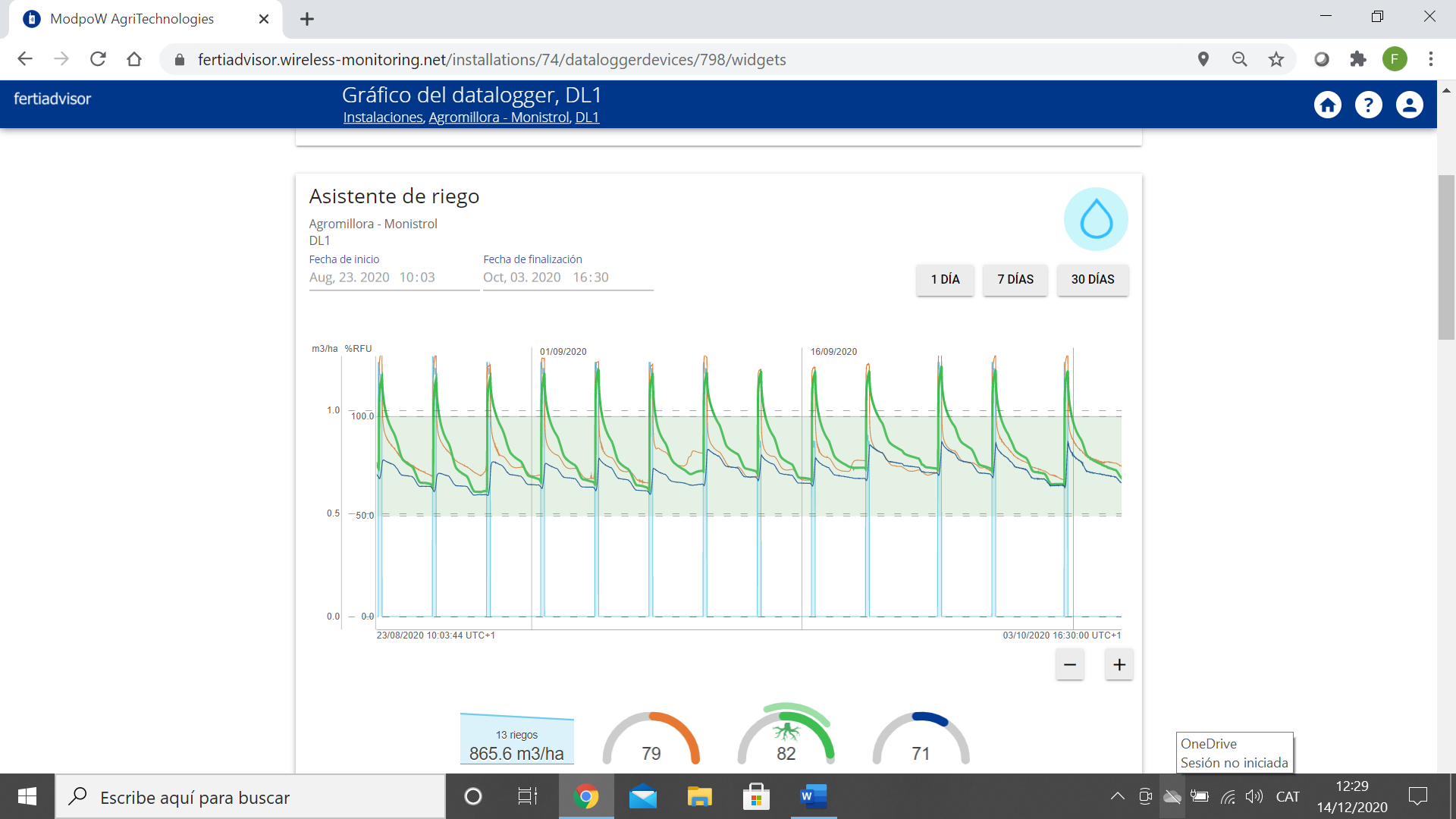 RIEGO EXCESIVO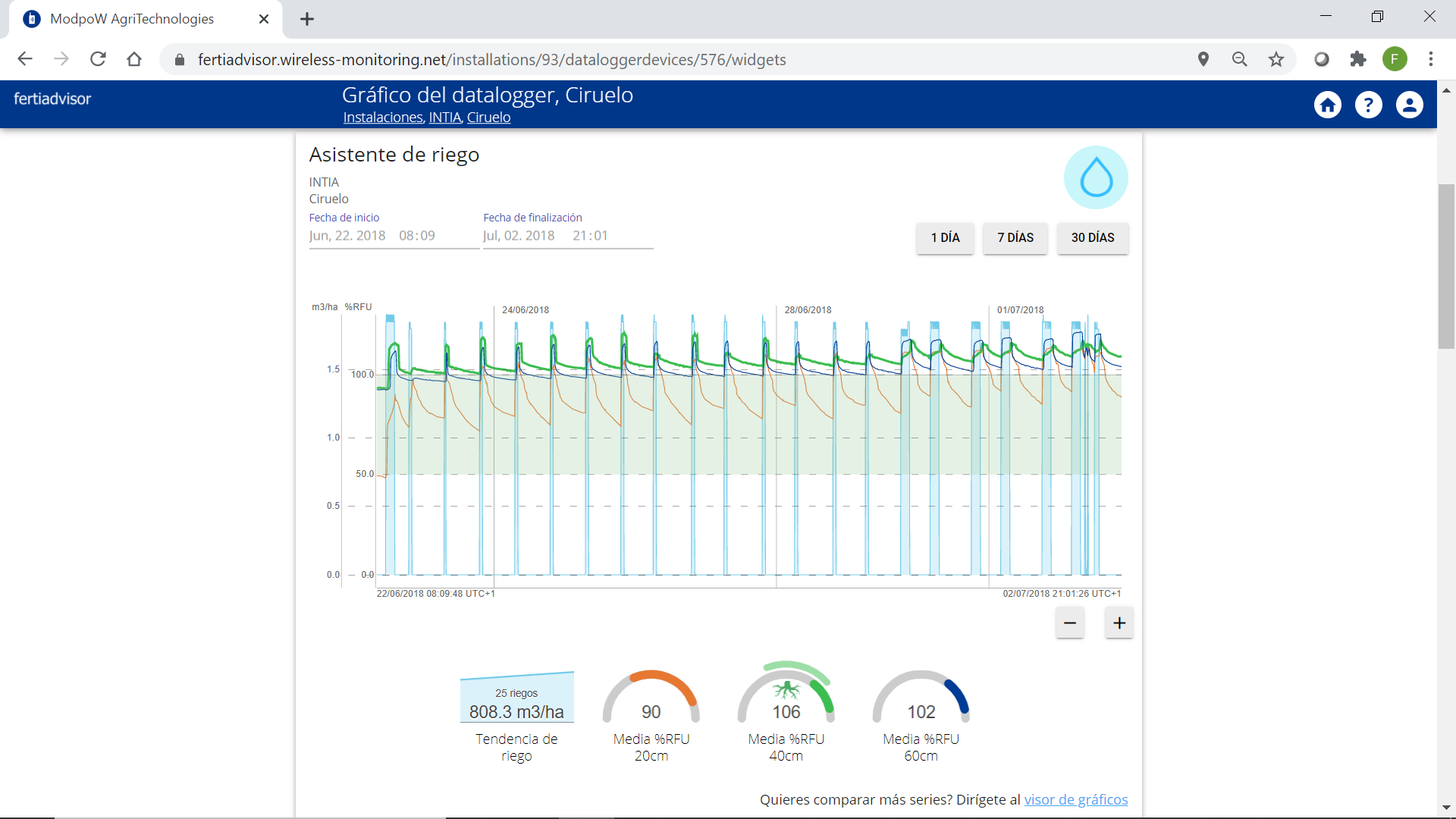 RIEGO EXCESIVO A MANTA. BIEN CURVA SECADO MOJADO PERO PÉRDIDAS EN PROFUNDIDAD.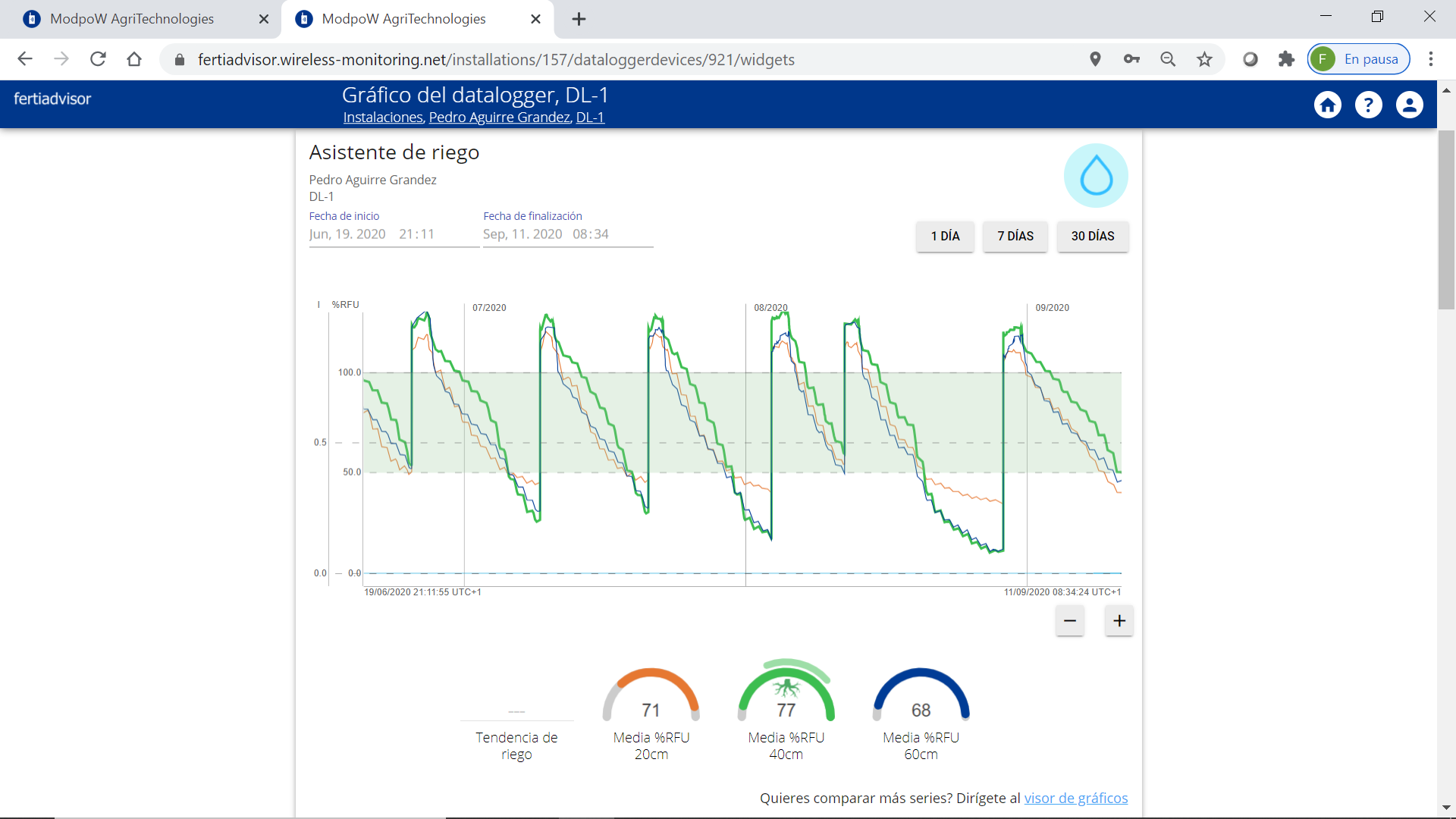 RIEGO MUY SUPERFICIAL. PROBLEMAS CONDUCTIVIDAD.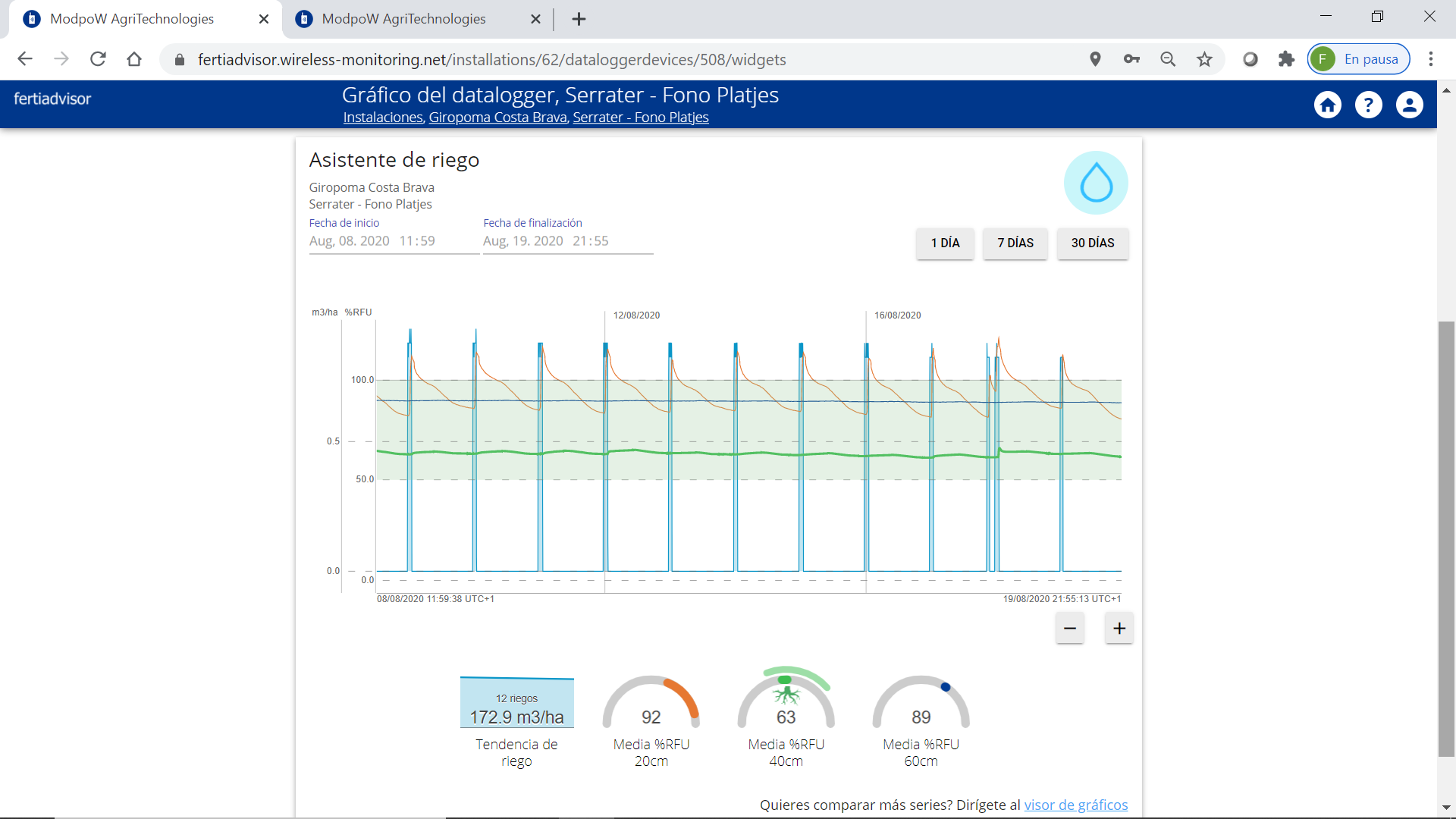 EJEMPLO RIEGO PERFECTO EN SUELO ARENOSO.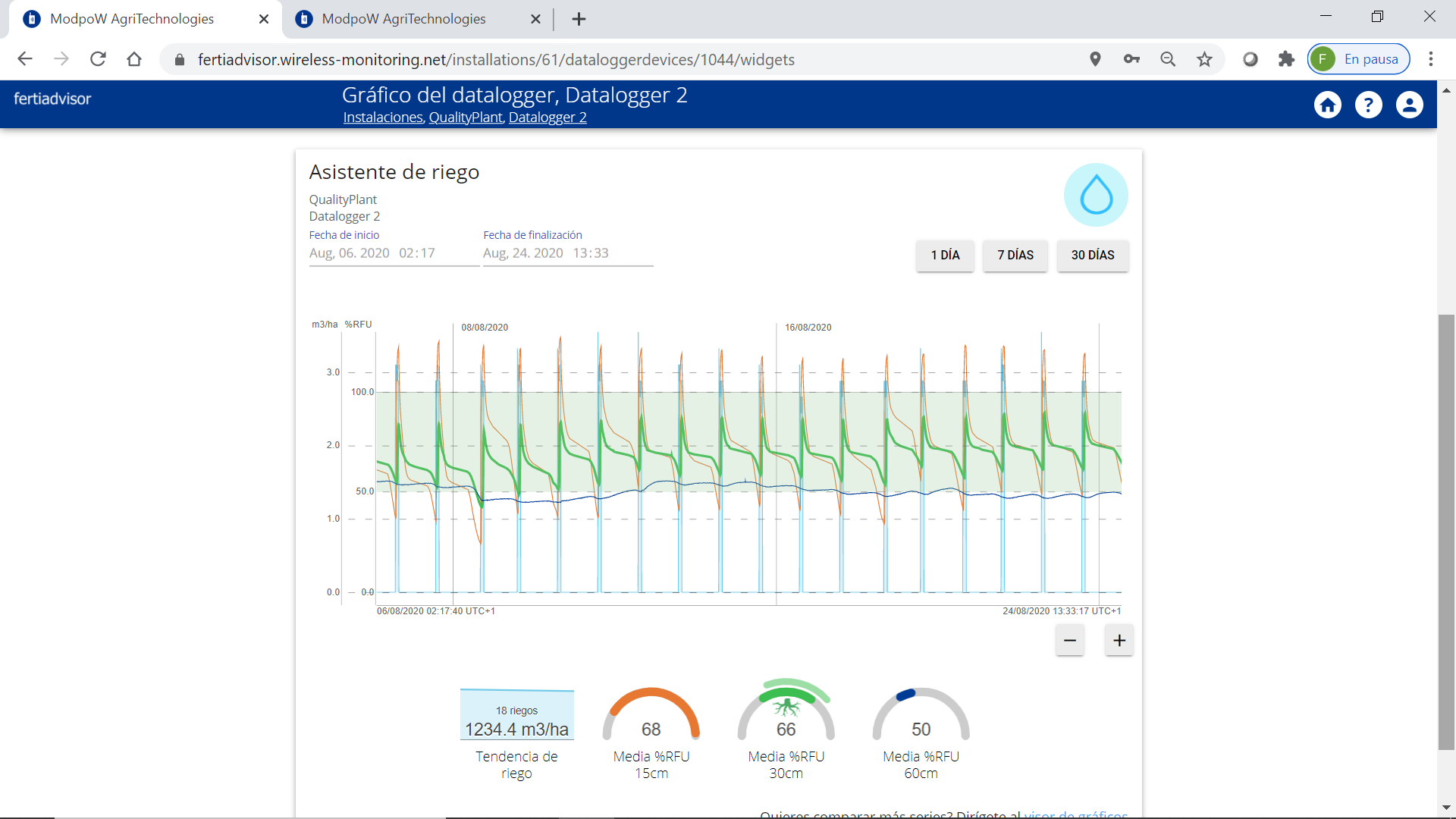 EJEMPLO SUELO PESADO.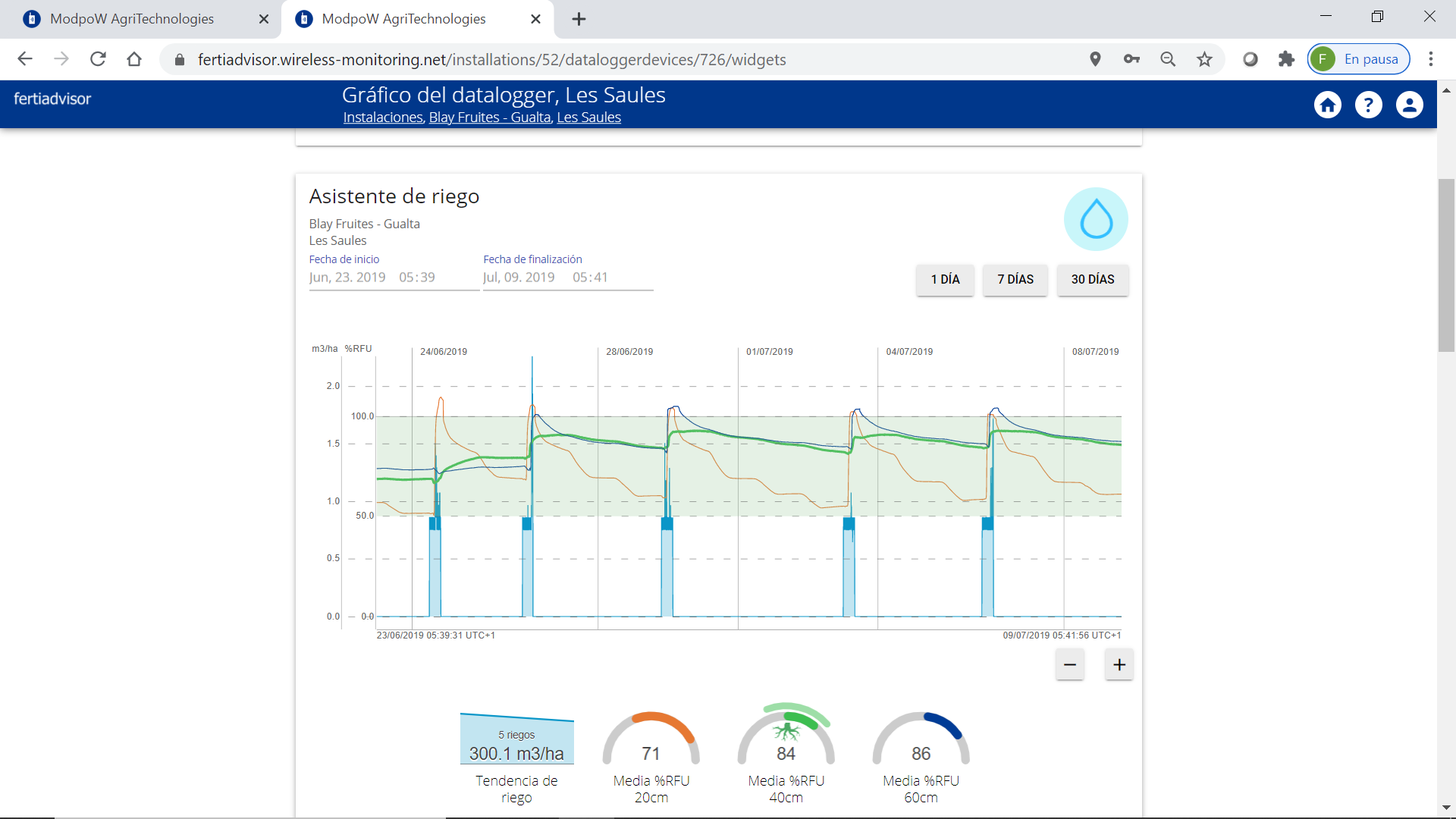 EJEMPLO RIEGO EN HIDROPONÍA.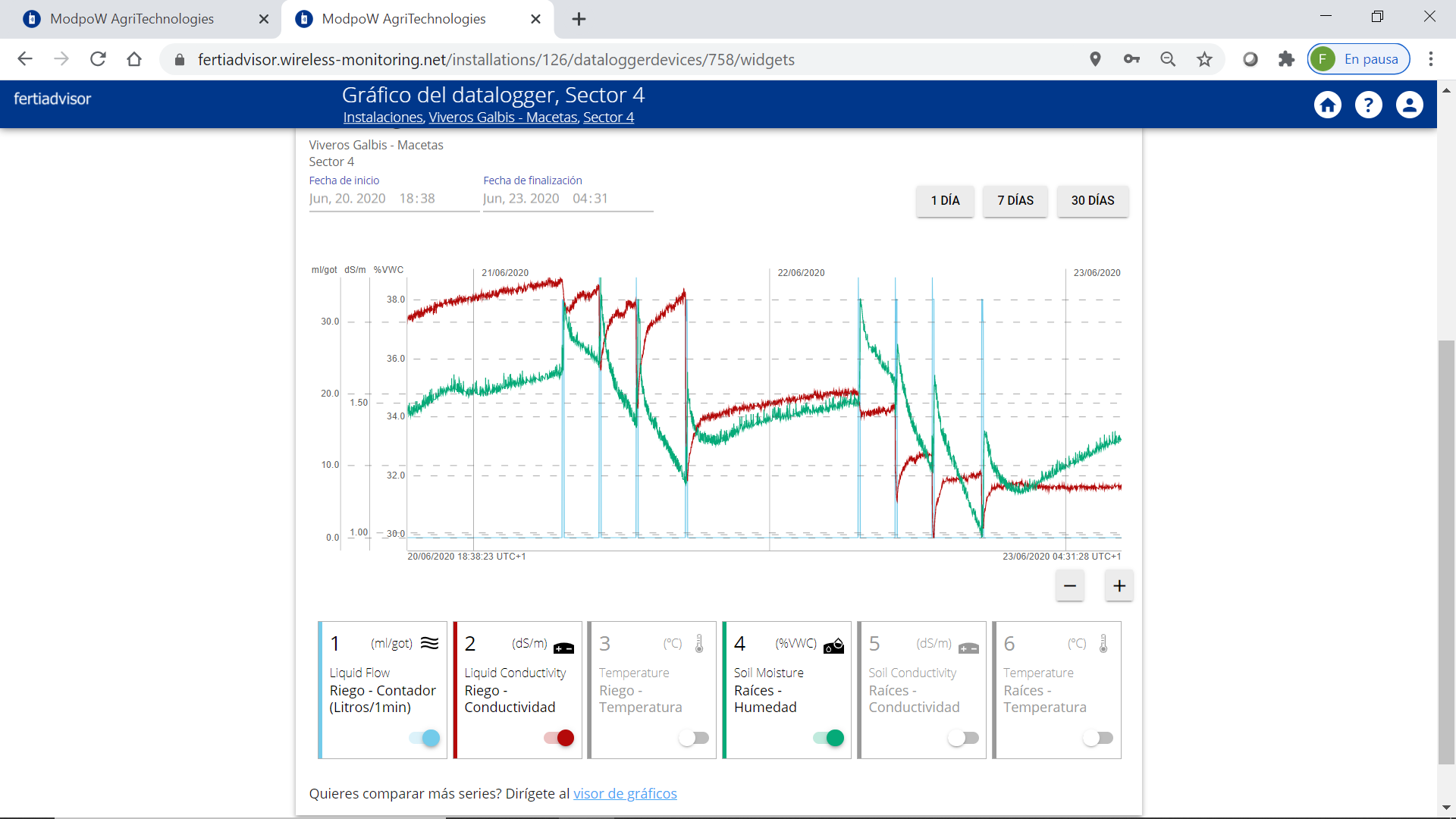 SALIDA PERFECTA ABONO DURANTE EL RIEGO.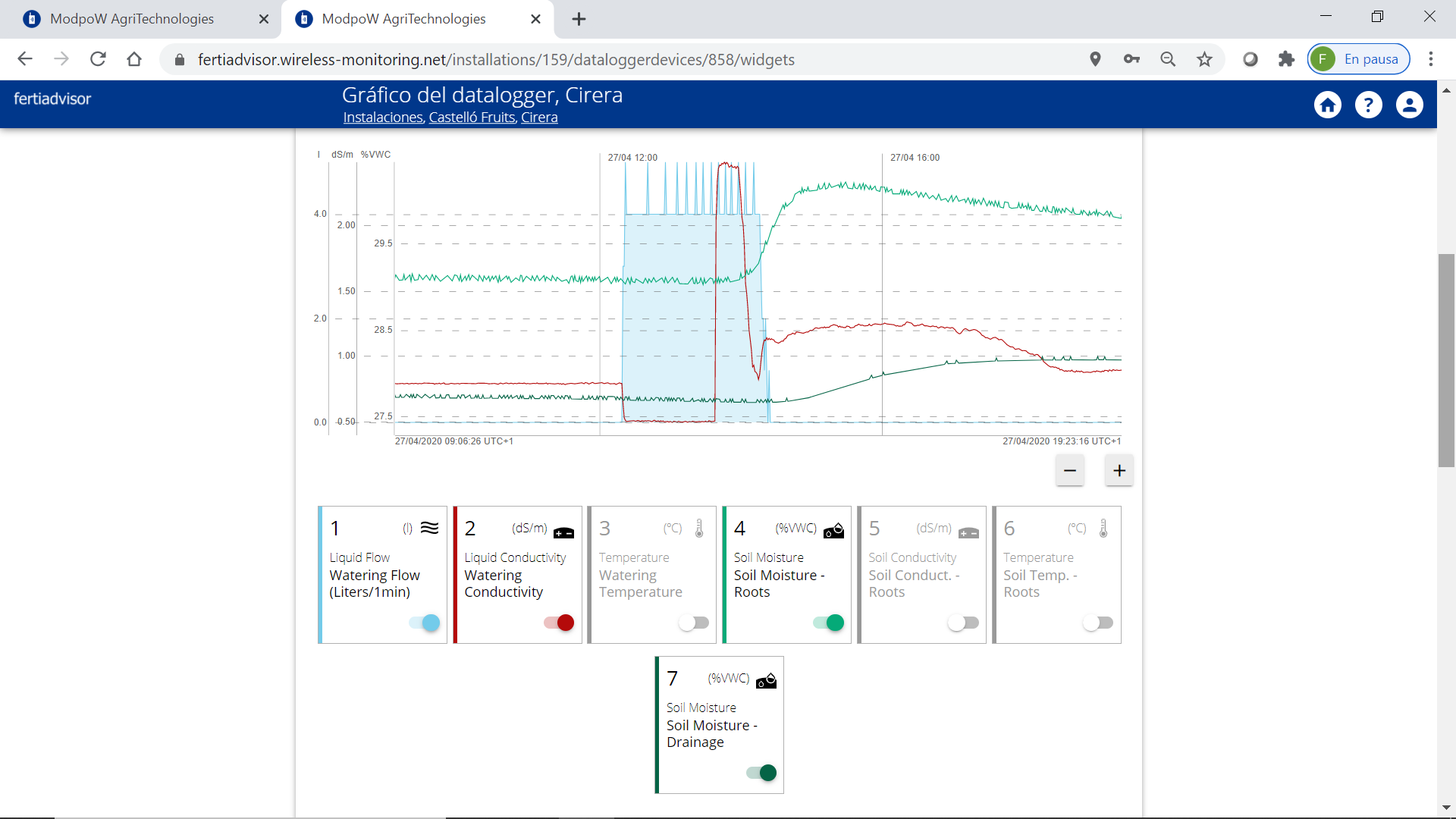 EJEMPLO MAL APLICACIÓN DEL ABONO QUEDANDO DENTRO DE LA TUBERÍA.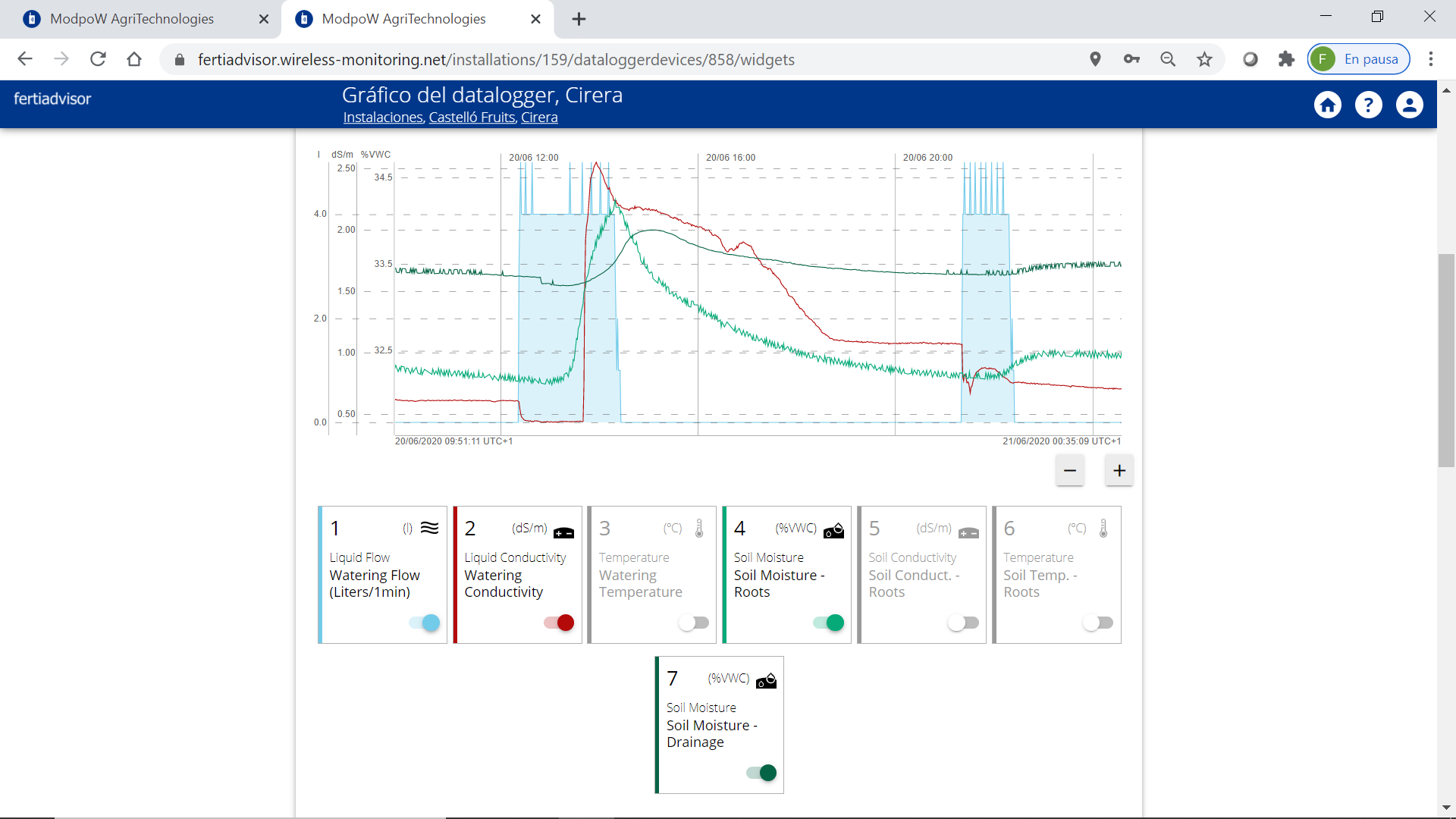 EJEMPLO SOLUCIONAR PROBLEMA DE CONDUCTIVIDAD EN RAÍZ.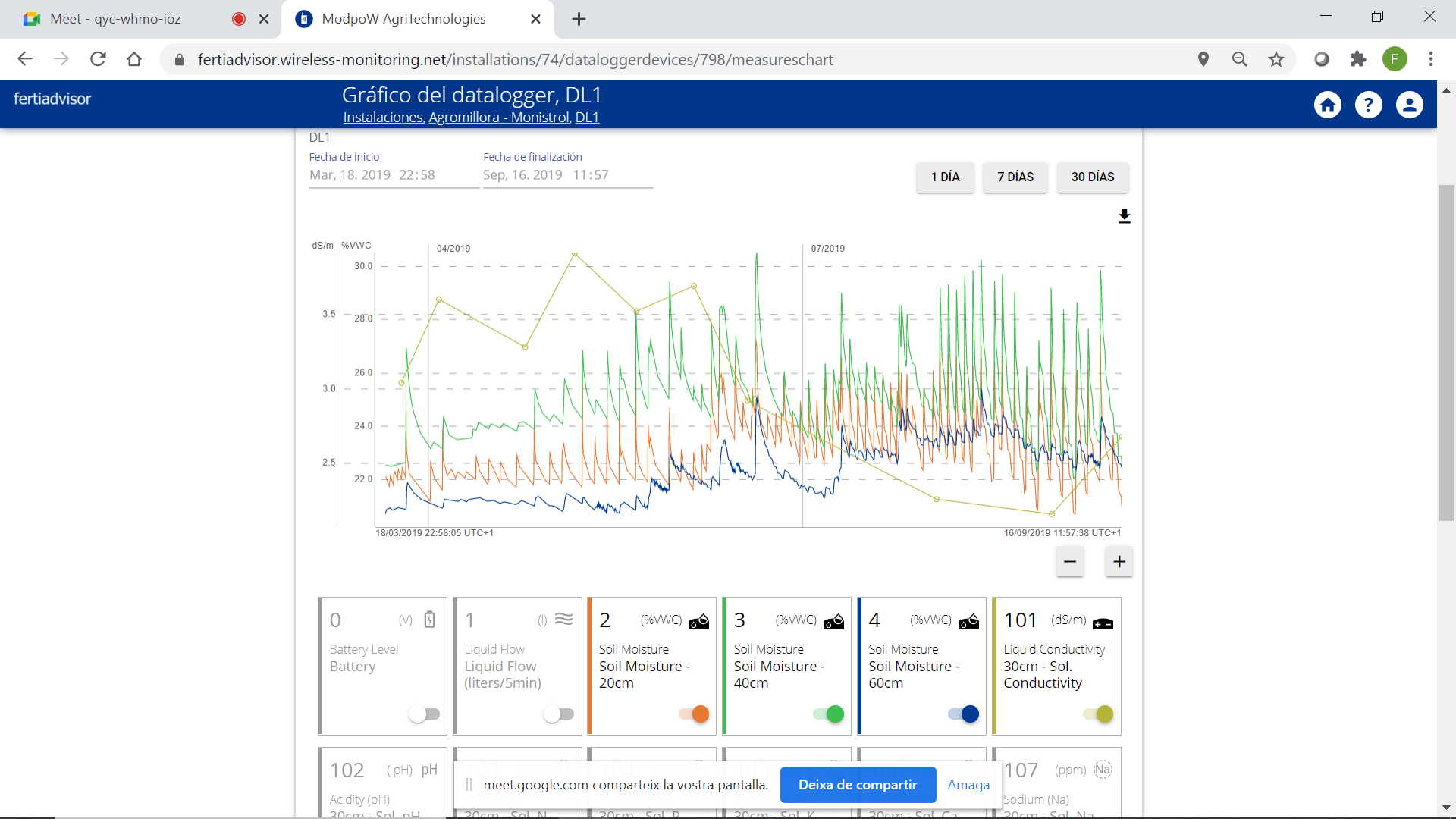 